ТЕРРИТОРИАЛЬНАЯ ИЗБИРАТЕЛЬНАЯ КОМИССИЯ
ГОРОДА УССУРИЙСКА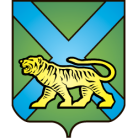 РЕШЕНИЕг. УссурийскОб изменении персональных данныхлиц, зачисленных в резерв составов участковых комиссий территориальной избирательной комиссиигорода Уссурийска Приморского краяНа основании пункта  9 статьи 26 Федерального закона «Об основных гарантиях избирательных прав и права на участие в референдуме граждан Российской Федерации», пункта 26 Порядка формирования резерва составов участковых комиссий и назначении нового члена участковой комиссии из резерва составов участковых комиссий, утвержденного постановлением ЦИК России от 5 декабря 2012 года № 152/1137-6, рассмотрев сведения, представленные Управлением записи актов гражданского состояния администрации Уссурийского городского округа на Волкову Юлию Александровну (актовая запись о браке № 120199250000400163004 от 29.03.2019), Корнееву Екатерину Сергеевну (актовая запись о браке                         № 120199250001601737000 от 14.12.2019), Фролову Инну Алексеевну (актовая запись о браке № 120199250001601359003 от 05.10.2019) территориальная избирательная комиссия города УссурийскаРЕШИЛА:1. Изменить сведения   в персональных данных лиц, зачисленных в резерв составов участковых комиссий территориальной избирательной комиссии города Уссурийска Приморского края: Волковой Юлии Александровны, заменив фамилию Волкова на фамилию Кобрикова;Корнеевой Екатерины Сергеевны, заменив фамилию Корнеева на фамилию Мамедова;Фроловой Инны Алексеевны, заменив фамилию Фролова на фамилию Хитрук.2. Разместить настоящее решение на официальном сайте администрации Уссурийского городского округа в разделе «Территориальная избирательная комиссия города Уссурийска» в информационно-телекоммуникационной сети «Интернет».Председатель комиссии                                                                О.М. МихайловаСекретарь комиссии				                                         Н.М. Божко27 февраля 2020 года                № 253/1670